Ты зимой увидишь чудо,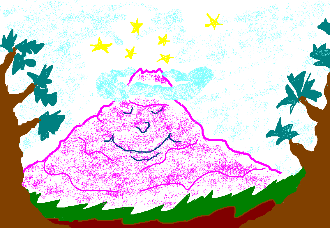 Снег на горе как палантин, Спасает гору от простуды.Гора иначе – mountain.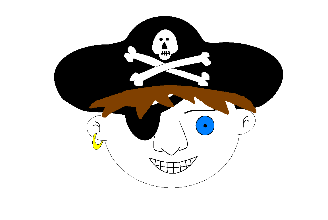 Кто глаз повязкой закрывает?Чей грозен кажется портрет?Кто ходит в паре с попугаем? Пират мы скажем – pirate.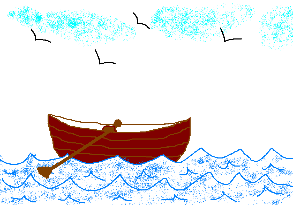 «Завтра что ты будешь делать?»«Я хочу поехать в город».«А на чём туда поедешь?»«Поплыву на лодке – boat». 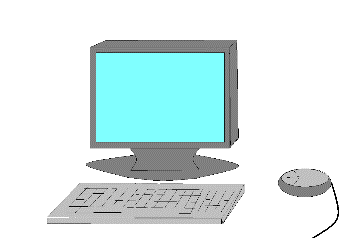 В наше время без машиныЛюдям стало не уютно.А печатную машинуНазываем мы – computer. 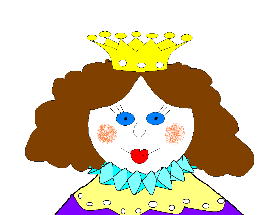 Посмотрите, там царица.Она горда словно павлин,Красива будто бы жар-птица.А королева скажем – queen.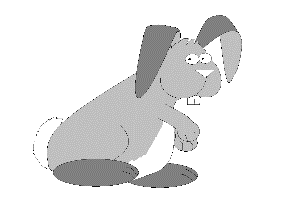 Что за дивную зверюшкуИз пластилина мальчик лепит?У неё два длинных ушка. Так это ж кролик или – rabbit.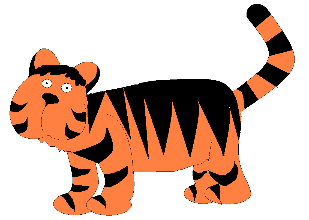 Я хочу тигра покормить,Кусочек мяса мне подай-ка.Ещё воды надо налить,А тигр по-английски – tiger. 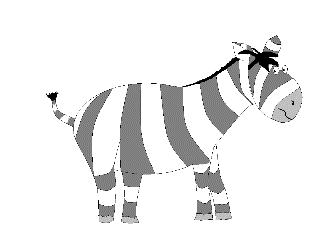 У нас в лесу живут лисы и волки,А ещё растут сосны да кедры.Нет у нас полосатой лошадки –Чёрно-белой гарцующей zebra.Что за существо плывёт?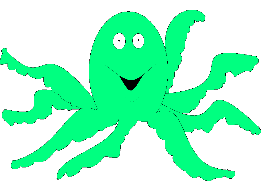 Какой смелый карапуз.У него аж восемь ног. Так ведь это – octopus.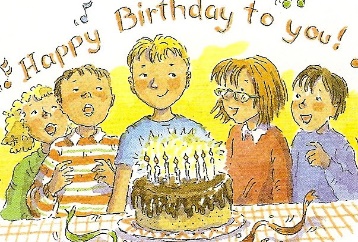 У тебя сегодня праздник.Скушай тортик, сок попей. Ты сегодня именинник.У тебя сейчас – birthday.- Кто коралл с морского дна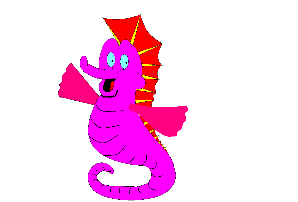 Всем в подарок нам принёс?- Был морской конёк в гостях. По-английски же – seahorse.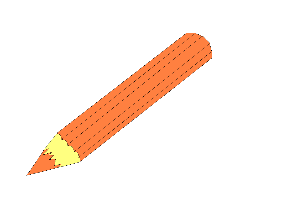 Я рисунок свой повесилИ убрал в пенал что? – pencil. 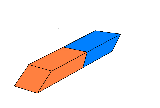 С пола пыль сотрёт нам швабра,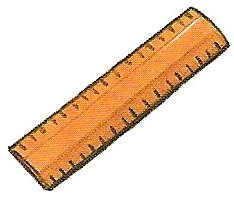 Карандаш с бумаги – rubber. ДетиДети от Москвы до Тулы                                                      Знают, что линейка – ruler. 